Drop-Down Lists are also referred to as Value Lists in FileMaker Pro.  Value lists are lists of data values that are linked to a field.  The purpose of a value list is to provide a list of choices in a drop-down list for the user when performing data entry.File/manage/value lists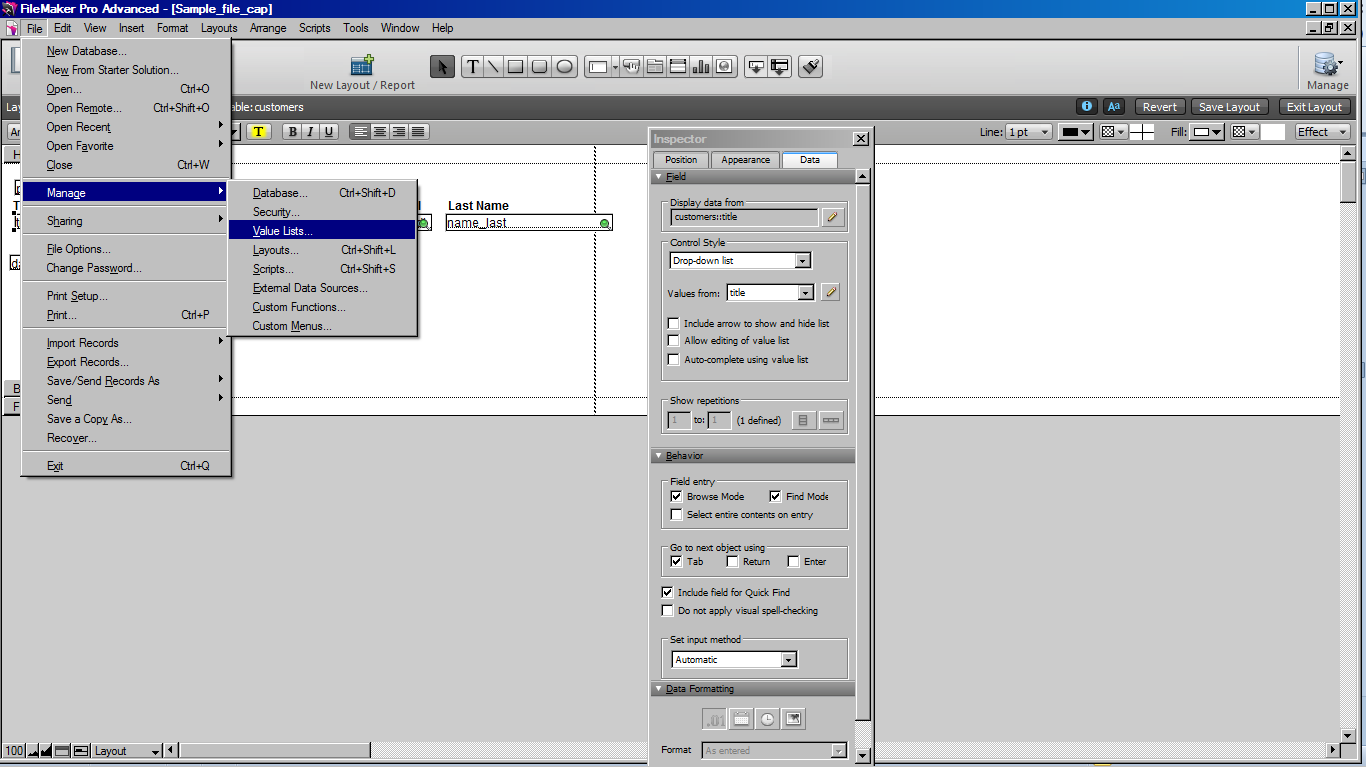 Click NEW buttonIn Value List Name, type:   title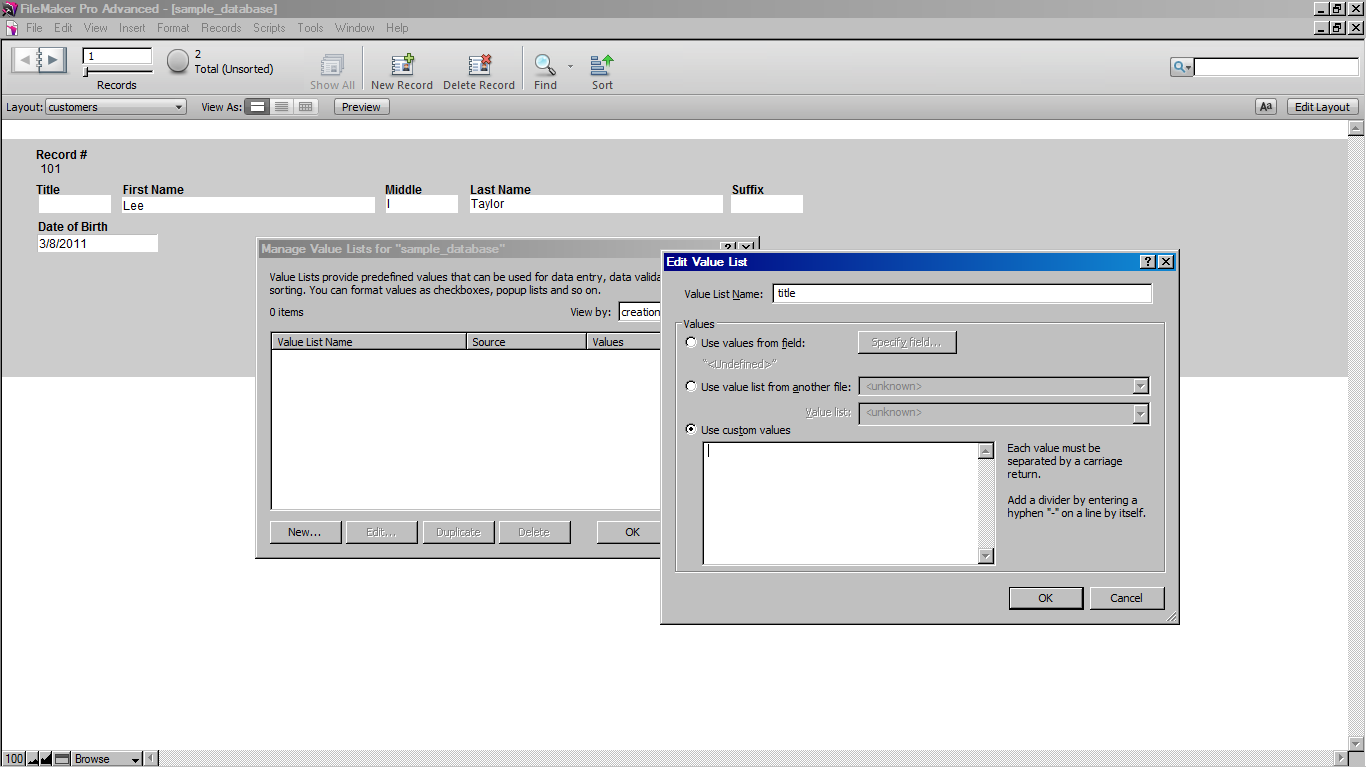 In Use custom values box, type the list of titles (pressing Enter key after each one).Click OK twice.  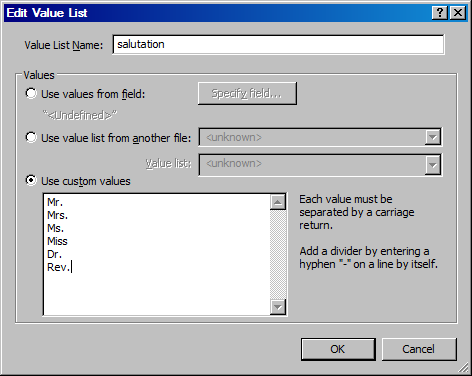 Repeat steps 1-4 for the suffix drop-down list:Value List Name, type:   suffixIn Use custom values box, type the following, pressing enter after each one: Jr. Sr. II, III, IV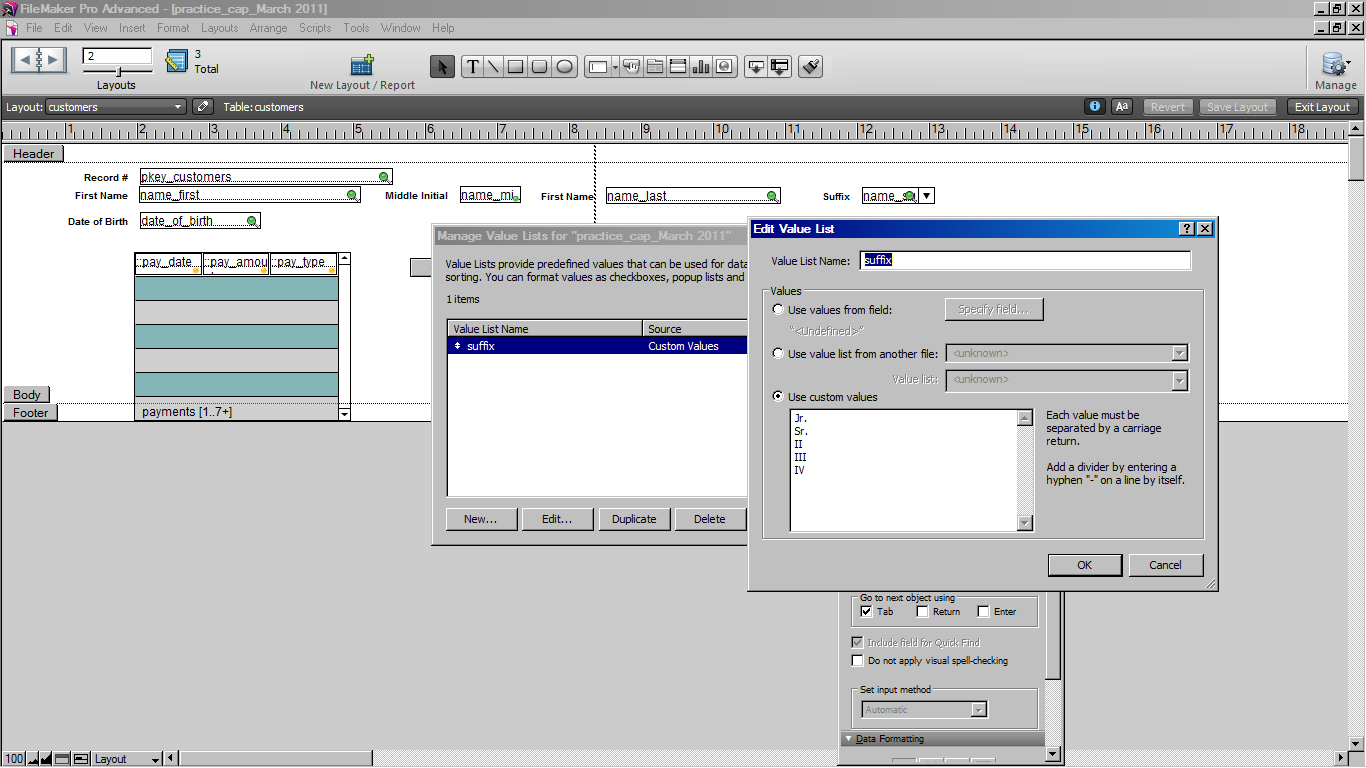 Return to Layout Mode.Click the name_suffix field.Use the Inspector/Data tab.Control style arrow, select Drop-down list.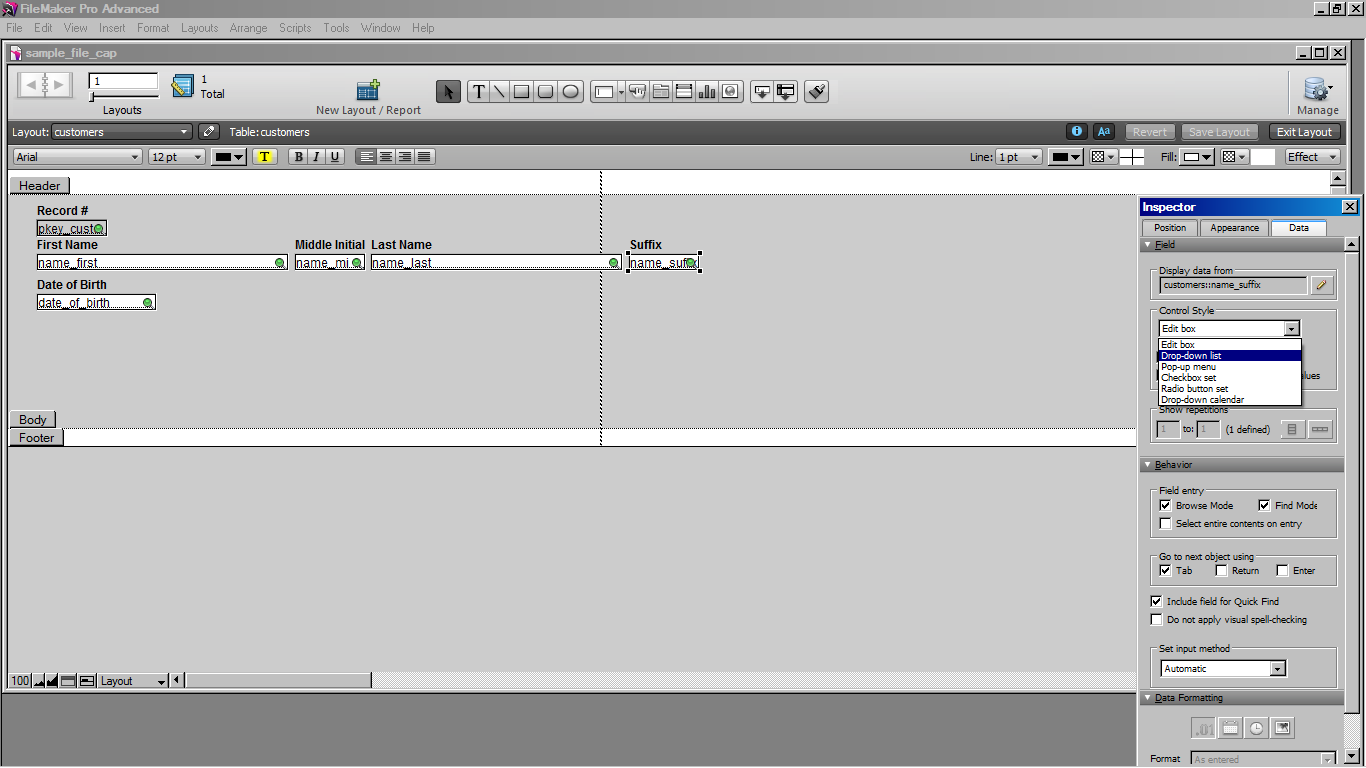 Select “Suffix” in “Values from“ drop down arrow.Select checkmarks for:  Include arrow to show and hide listAllow editing of value list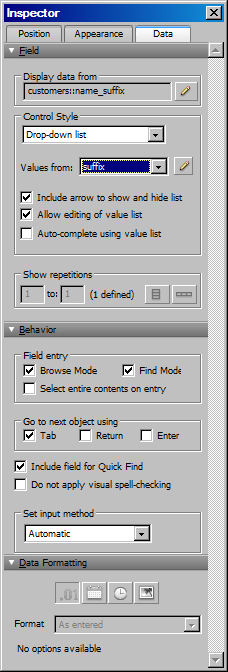 Do the same for the title field.Click the title fieldUse the Inspector/Data tabControl style arrow, select Drop-down list.Select “Title” in “Values from“ drop down arrow.Select checkmarks for:  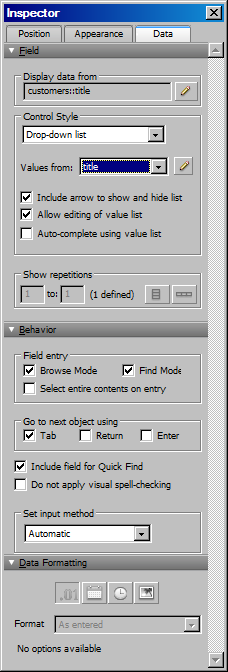 Include arrow to show and hide listAllow editing of value list Change to Browse Mode.Click Save (when prompted).Click title and suffix - Notice the drop-down list is populated with the values you typed.